Class Outline: Animal Defenses on the Sandy BeachGrade: 1stDeveloped By: Zoe AllenQuestion: How do animals in the sandy beach protect themselves?(As class starts, have students take a sheet of paper and fold it in half. Half for questions/observations. Half for drawing.)7: Welcome and introduce sandy beachWhat is the sandy beach?Video: waves on the beachTake a moment to observe: What do you observe about the sandy beach? Habitat, waves, sandWhat is sand made of?Take a minute to discuss with your classRocks, shells, glass, coral eroded away by the wavesReview of tidesWhat do you notice in these two pictures? Is this the same beach?The same beach, 6 hours apartThe tides are caused by the gravitational pull of the Earth and MoonWhat challenges do animals face on the sandy beach? Waves, predators, people, and much more5: Students meet with teacher and compile questionsWhat kinds of animals live in the sand? How do they survive? What are some adaptations that help them survive in their habitat?7: Adaptations animals use to protect themselvesWhat is an adaptation?A characteristic or behavior that helps an animal survive in its habitatExamples: Humans have thumbs to hold things, cats and dogs have fur to keep them warm, birds have wings to help them fly. Example: Sand crab (AKA mole crab)How do sand crabs survive on the beach?Video: Sand crab burying itself https://www.pbs.org/wnet/nature/blog/pacific-mole-crabs-deep-look/ Bury themselves in the sandVideo: Sand crab feeding https://youtu.be/XdL78W22Ywo Do it do it: Become a sand crabTwist in your seat to dig into the sandMake your arms into antennae and wave them around to catch foodLick the food off your antennae and repeat5: Students meet with teacher and compile questionsHave you ever been knocked down by a wave at the beach? How can you stop yourself from being knocked down? What are some ways animals can stop themselves from being knocked over by waves? 7: Adaptations animals use to protect themselvesHow might an animal in the sand protect itself from the waves?Example: Sand dollarDraw with me: Sand dollar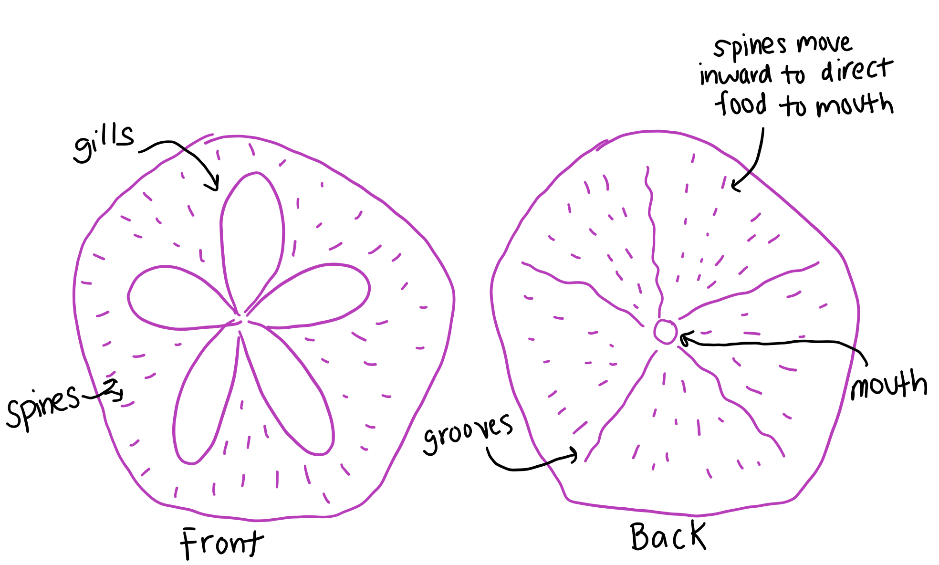 Students draw along with teacher while teacher uses whiteboardVideo: sand dollar bed https://www.youtube.com/watch?v=mvdFPvoBvmo&feature=youtu.be What do you observe the sand dollars doing? How do sand dollars stay in the sand? Take a minute to talk to your class: How do you think the sand dollars stay in the sand? Eat a little bit of sand to weigh them down5: Students meet with teacher and compile questionsDo the animals that live in the sandy beach live on top or below the sand? What tools could you use to find these animals? How do humans affect the sandy beach habitat?7: Finding these animals in their natural habitatHow do humans affect the sandy beach habitat? PollutionTalk a minute to talk to your class: What are some ways we can all help the sandy beach?Throw away trashRecycleReduce amount of trash we produceUse less plasticOne of the ways we can help is by studying it- lets see how!What are some tools we could use to find these animals in the sand? Shovel or hands for diggingColander for shifting through sandVideo: Sand crabbing and exploring the beach5: Students meet with teacher and compile questions